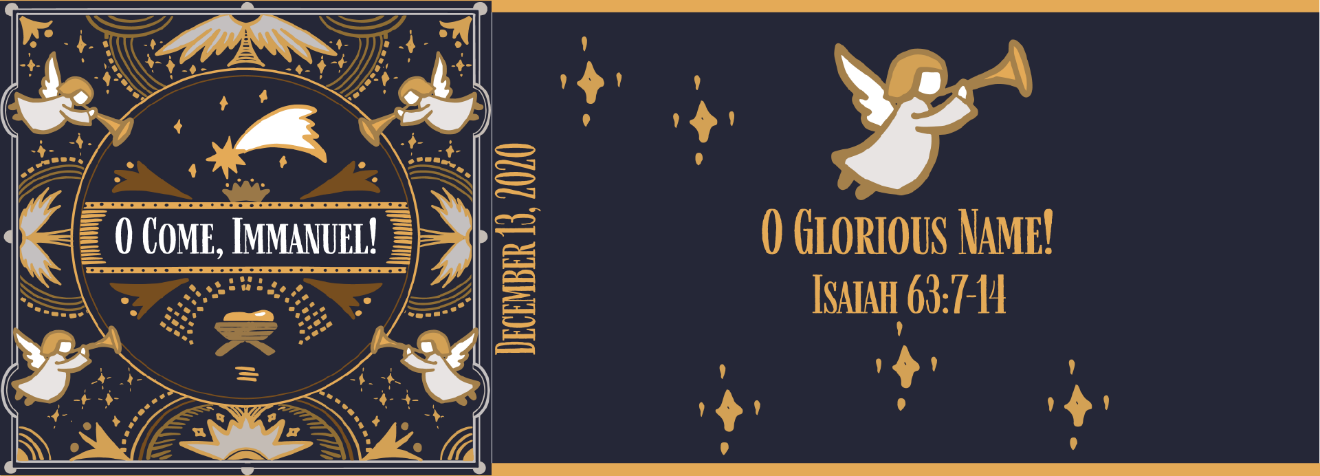 Study Questions for O COME IMMANUEL: O GLORIOUS NAME!Read Isaiah 63:7-14God’s StoryIsaiah speaks of deeds for which God should be praised in Isaiah 63:7. What kind of deeds were they according to the passage?Isaiah quotes how God feels about his people in Isaiah 63:8.  What does God think of us?God feels our distress according to Isaiah 63:9.  What does God do about our distress?Isaiah 63:11-14, the prophet mentions how the people remembered an ancestor of old.  Who did they remember?Isaiah 63:14 mentions how God made a glorious name for himself.  How did God do it?My StoryThink about the ways that you have experienced God’s kindness.   How have you shared this kindness with others?At times it may be difficult to feel like we are a part of a community.  How do God’s words in Isaiah 63:8 help us reclaim our sense of connectedness when we feel alone?Times of trouble and distress come upon all people on occasion.  What difference would it make to you if you truly stood on the power of God’s word in Isaiah 63:9?Forgetfulness is one of the primary sins of the Old Testament – forgetting the mighty acts of God.  How does remembering something good from the past help you face the challenges of the present, and give you direction for the future?Names are powerful symbols of who we are.  Isaiah says that God has a glorious name.  What do you think that means? 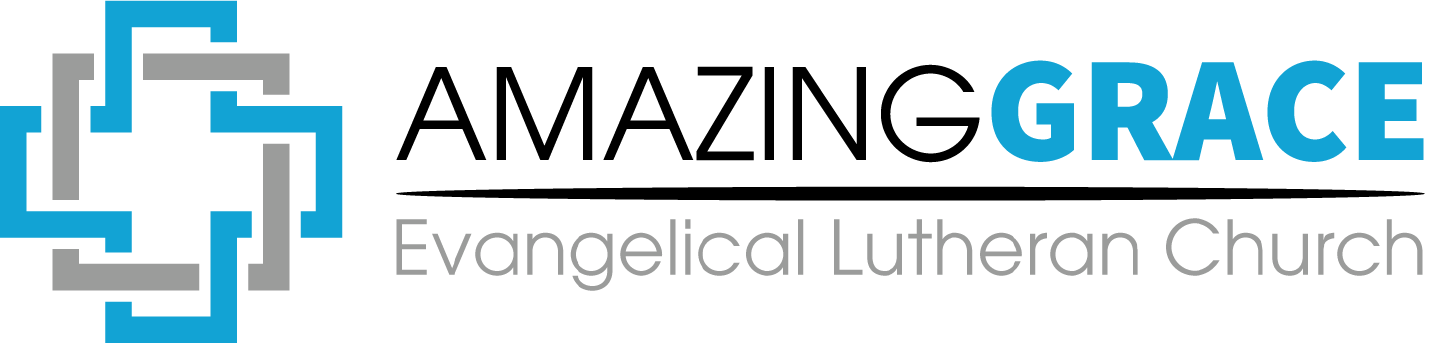 